Załącznik nr 2OŚWIADCZENIE UCZESTNIKA PROJEKTUNazwa Szkoły: ................................................................................................................................... Adres Szkoły:............................................................................................................................. ...... Wyrażam zgodę na przetwarzanie przez TAURON Polska Energia S.A. (Organizator) moich danych osobowych podanych w zgłoszeniu do konkursu w celu:udziału w Projekcie „Zielone Laboratoria TAURONA”wyłonienia laureatów projektukorzystania i rozpowszechniania przez TAURON Polska Energia S.A. prac projektowychJednocześnie oświadczam, że zapoznałem/-łam się i akceptuję wszystkie warunki przewidziane w Regulaminie Projektu „Zielone Laboratoria TAURONA”.Mam świadomość, że wyrażenie zgody jest dobrowolne, jednak jest warunkiem udziału 
w Projekcie.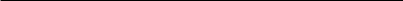 Czytelnie: Imię i nazwisko,data, podpis1